Спортивный досуг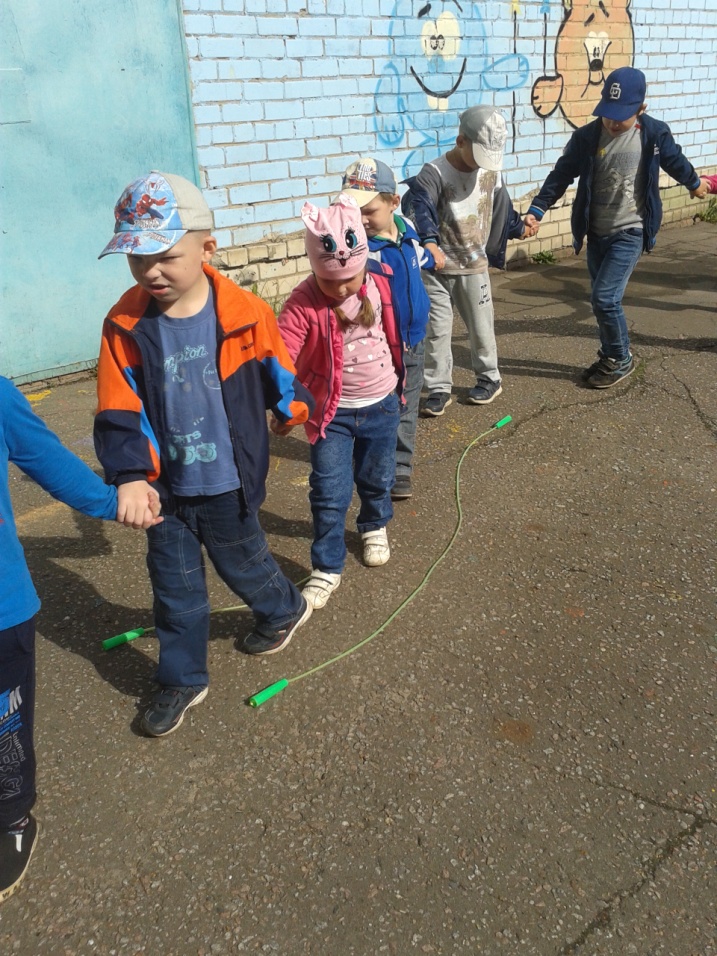 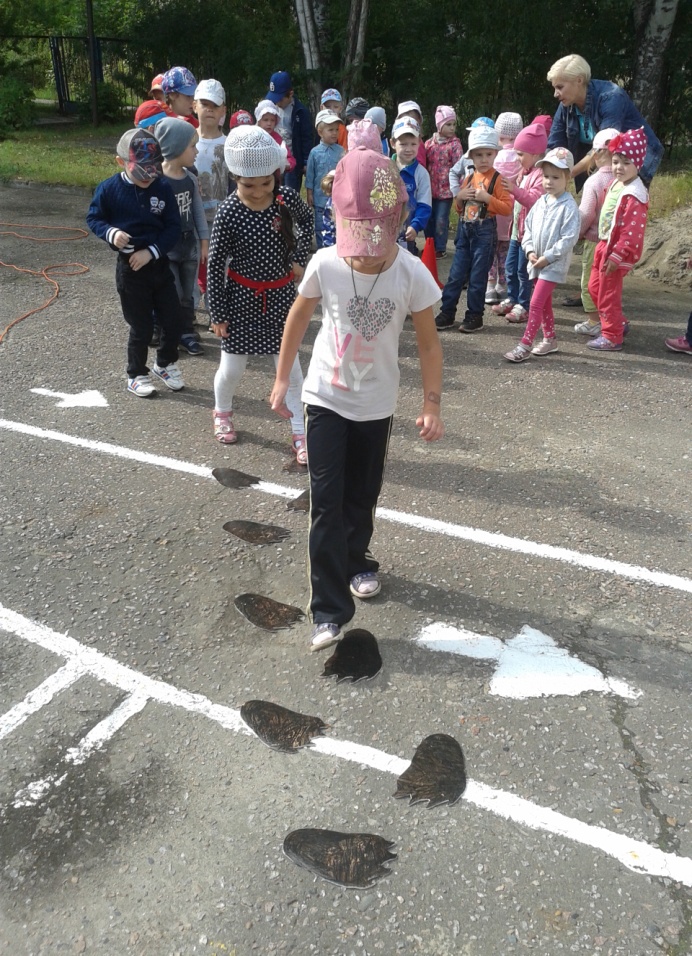 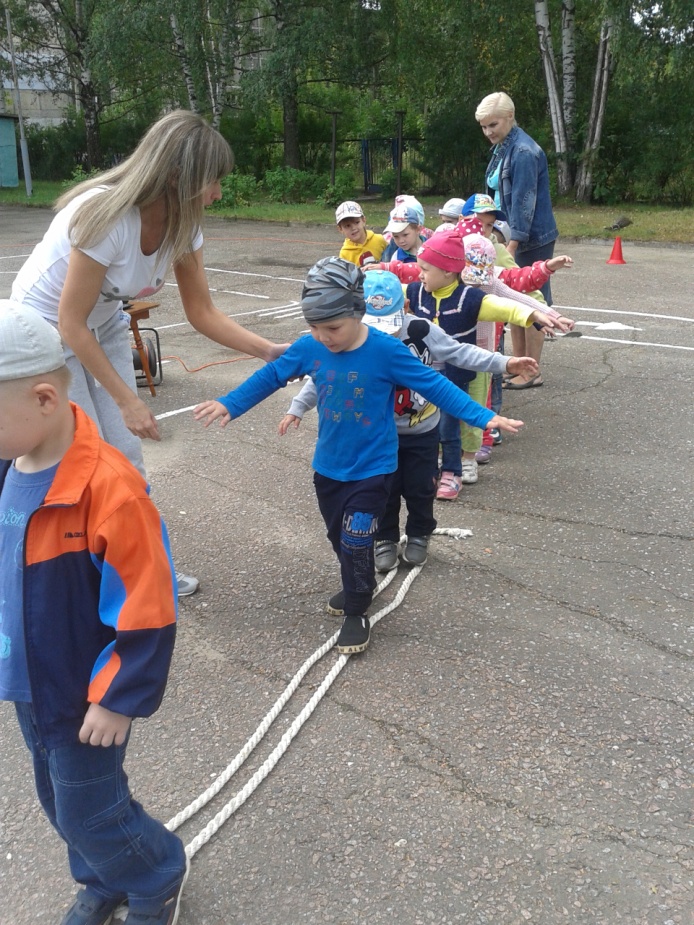 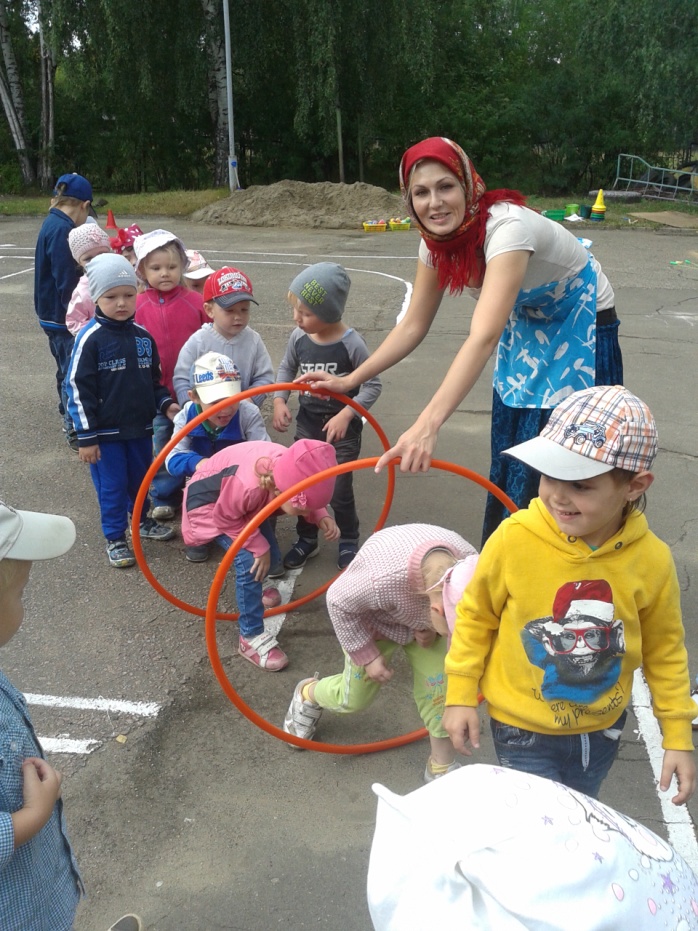 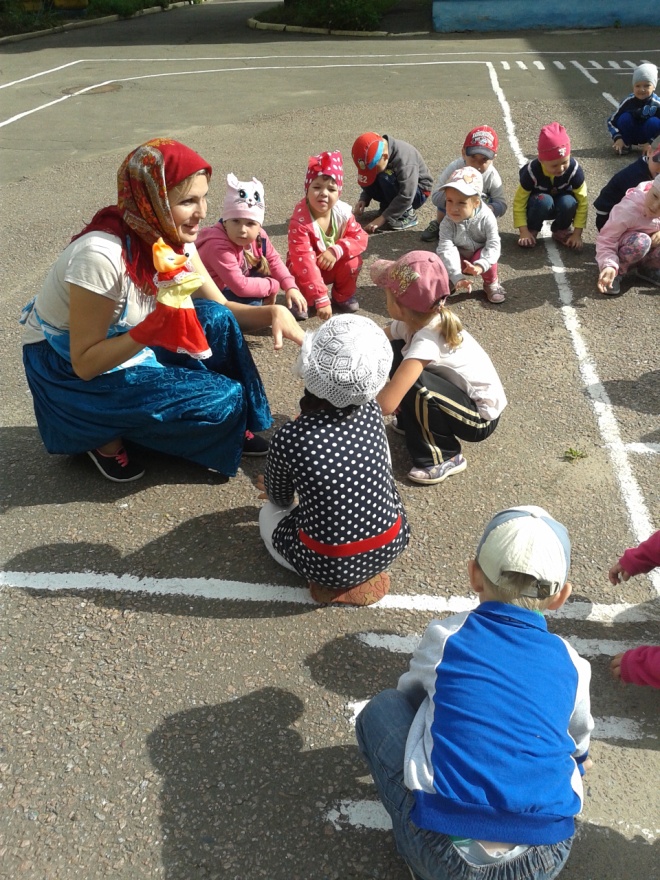 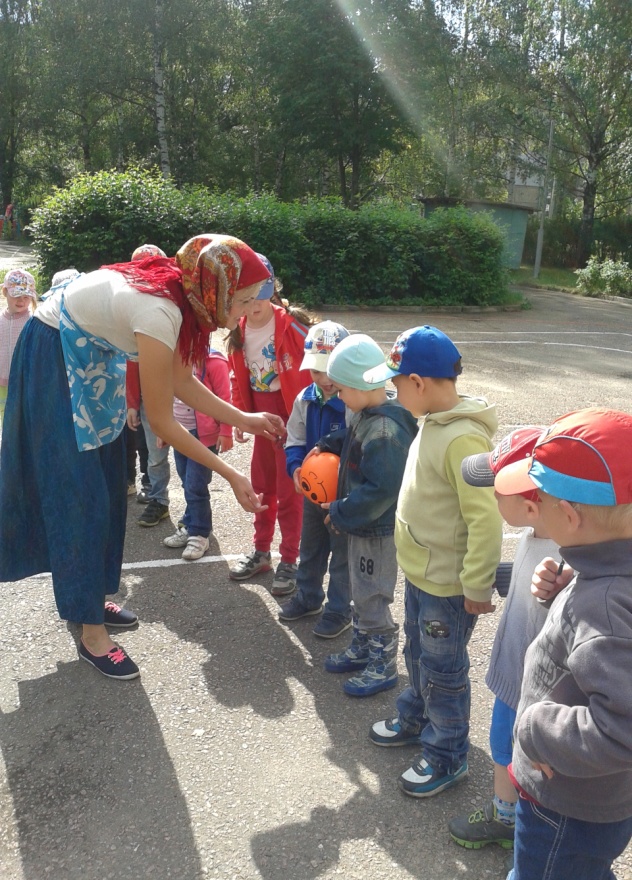 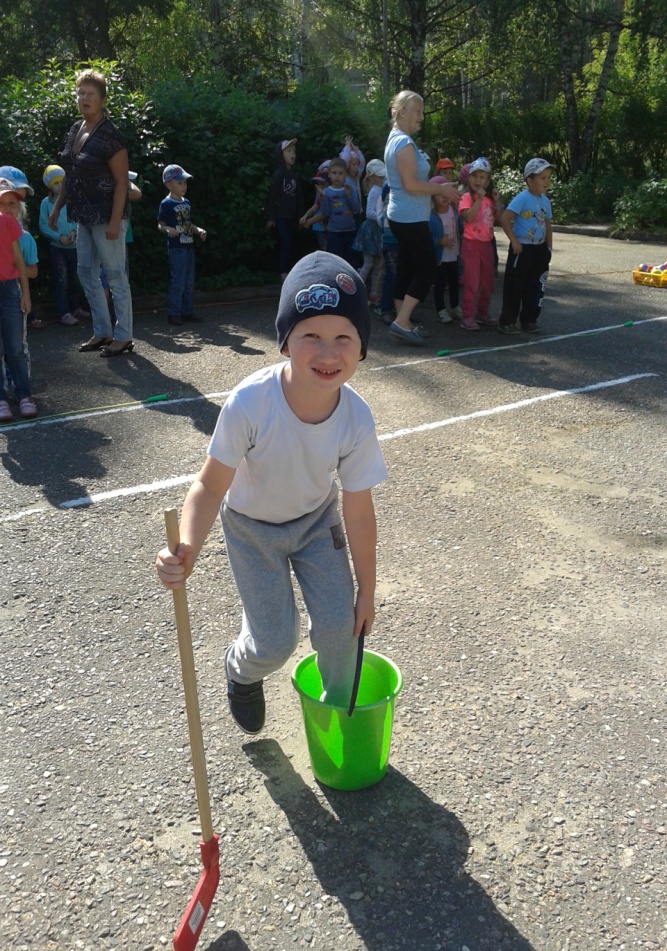 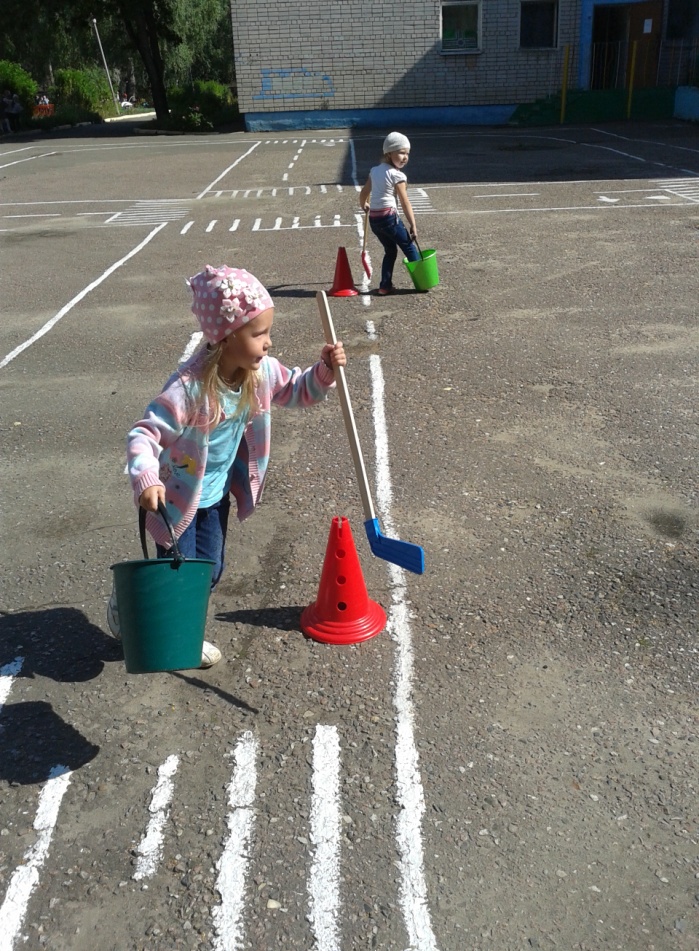 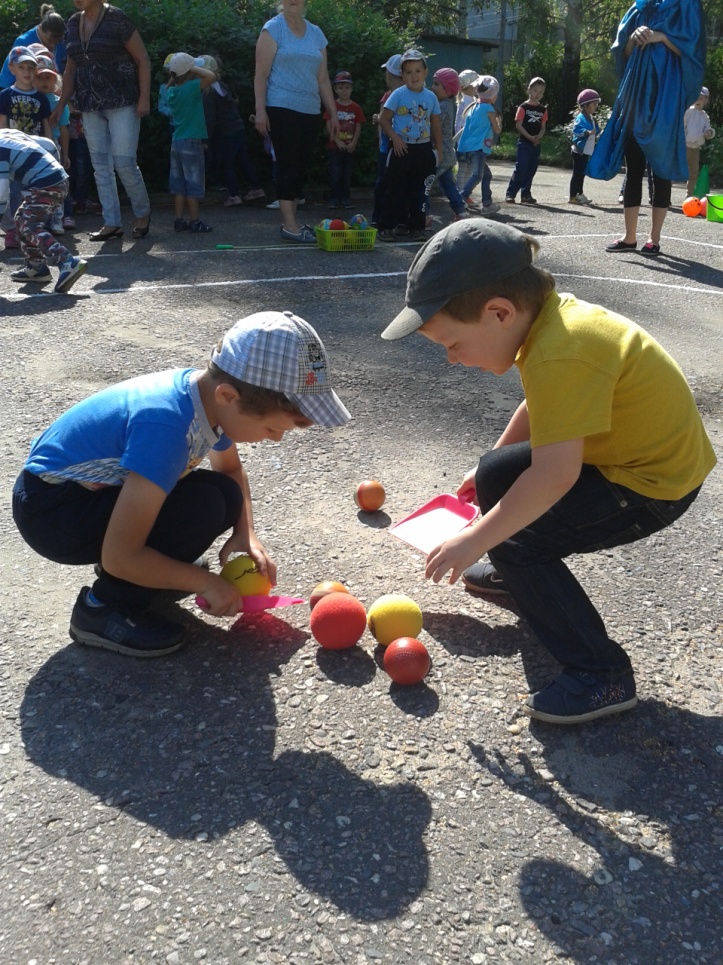 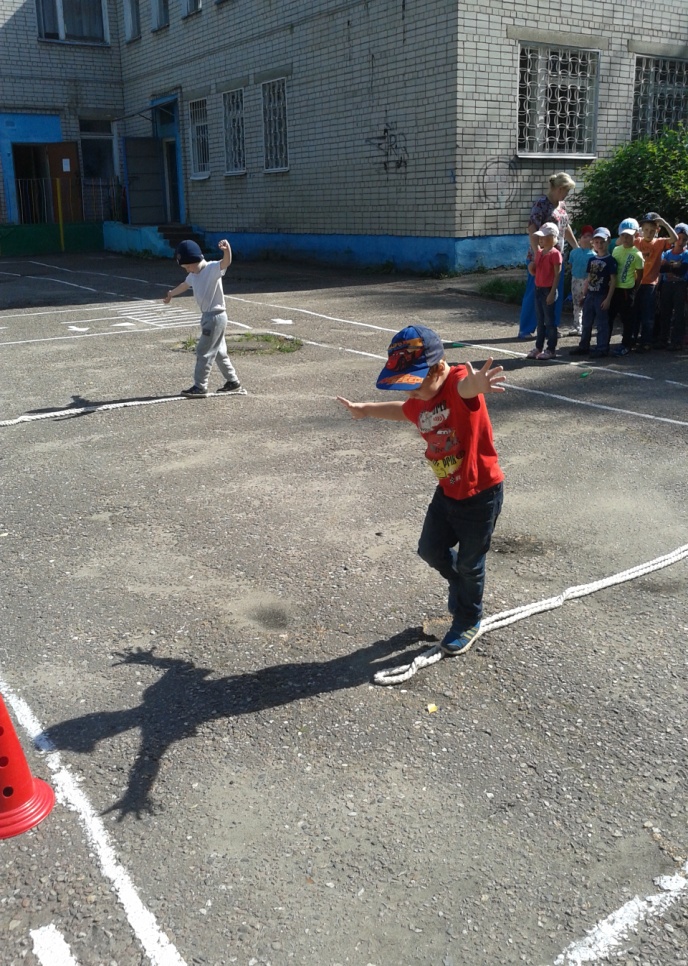 